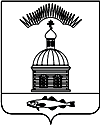 АДМИНИСТРАЦИЯ МУНИЦИПАЛЬНОГО ОБРАЗОВАНИЯГОРОДСКОЕ  ПОСЕЛЕНИЕ ПЕЧЕНГА ПЕЧЕНГСКОГО РАЙОНАМУРМАНСКОЙ ОБЛАСТИПОСТАНОВЛЕНИЕ  от «09» июня 2020 года                                                                                       № 95 п. ПеченгаВ соответствии с Бюджетным кодексом Российской Федерации, Порядком разработки, реализации и оценки эффективности муниципальных программ муниципального образования городское поселение Печенга, утвержденным Постановлением администрации муниципального образования городское поселение Печенга Печенгского района Мурманской области от 25.01.2016 № 23 (в ред. постановления от 05.11.2019 № 231), Постановлением администрации муниципального образования городское поселение Печенга Печенгского района Мурманской области от 07.11.2019 № 233 «Об утверждении среднесрочного финансового плана муниципального образования городское поселение Печенга Печенгского района Мурманской области на 2020 год и плановый период 2021 и 2022 годы» администрация муниципального образования городское поселение Печенга Печенгского района Мурманской областиПОСТАНОВЛЯЕТ:Внести изменения в п. 3 Главы 4 «Объемы финансирования на 2020 год» подпрограммы «Противодействие терроризму и профилактика экстремизма в области межэтнических и межконфессиональных отношений на территории городского поселения Печенга» на 2020 год и плановый период 2021 и 2022 годы», дополнив после слов «массового пребывания граждан» предложением: «установка на стадионе по улице Стадионная в п.г.т. Печенга информационных щитов и системы видеонаблюдения».Настоящее постановление опубликовать (обнародовать) в соответствии с Положением о порядке опубликования (обнародования) и вступления в силу муниципальных правовых актов органов местного самоуправления муниципального образования городское поселение Печенга Печенгского района.Настоящее постановление вступает в силу с момента его опубликования (обнародования).Контроль за исполнением настоящего постановления возложить на заместителя главы администрации муниципального образования городское поселение Печенга Печенгского района Мурманской области.Глава администрации муниципального образования городское поселение Печенга                                                              Д.Н. Фоменко  О внесении изменений в постановление администрации муниципального образования городское поселение Печенга Печенгского района Мурманской области от 13.11.2019 № 249 «Об утверждении муниципальной программы «Обеспечение безопасности населения на территории  муниципального образования городское поселение Печенга Печенгского района Мурманской области на 2020 год и плановый период 2021 и 2022 годы»